REZULTATI DRŽAVNEGA TEKMOVANJA - 13. 4. 2016 na OŠ Benedikt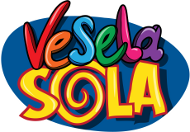 Vsem tekmovalcem ČESTITAM za dosežen rezultat! Vidimo se spet drugo šolsko leto v novih veselošolskih izzivih in temah!Lep veselošolski spomladanski pozdrav!			Marta JemenšekRAZREDTEKMOVALEC/KAŠTEVILO TOČK OD 40 MOŽNIHSREBRNOPRIZNANJE4. rMaks Makuc37 TDA4. rMojca Ploj39 TDA6. rLara Fekonja36,5 TDA7. rDomen Jug28 TDA